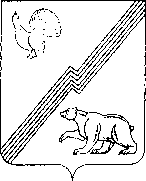 АДМИНИСТРАЦИЯ ГОРОДА ЮГОРСКАХанты - Мансийского автономного округа - ЮгрыРАСПОРЯЖЕНИЕ от 25 января 2021 года   	               	                                      № 66-рО перечне строек и объектов на 2021 год и плановый период 2022 и 2023 годовВ соответствии с решением Думы города Югорска от 22.12.2020 № 91 «О бюджете города Югорска на 2021 год и на плановый период 2022 и 2023 годов», постановлением администрации города Югорска от 05.03.2015 № 1534 «Об утверждении Порядка осуществления бюджетных инвестиций и принятия решений о подготовке и реализации их в объекты муниципальной собственности» с изменениями.Утвердить перечень строек и объектов на 2021 год и плановый период 2022 и 2023 годов (приложение).Департаменту жилищно-коммунального и строительного комплекса администрации города Югорска (В.К. Бандурин) осуществить закупки в отношении объектов капитального строительства, указанных в таблице.Департаменту экономического развития и проектного управления администрации города Югорска (И.В. Грудцына) выполнять функции по осуществлению закупок в соответствии с приложением.Департаменту финансов администрации города Югорска (И.Ю. Мальцева) осуществлять финансирование в соответствии с приложением.Контроль за исполнением распоряжения оставляю за собой.Глава города Югорска	                        	           	                                                     А.В. БородкинПриложение к распоряжению администрации города Югорска                                                                                                                                                                                        от 25 января 2021 года № 66-рПеречень строек и объектов на 2021 год и плановый период 2022 и 2023 годов Перечень строек и объектов города Югорска в отношении объектов капитального строительства на 2021 год и на плановый период 2022 и 2023 годов